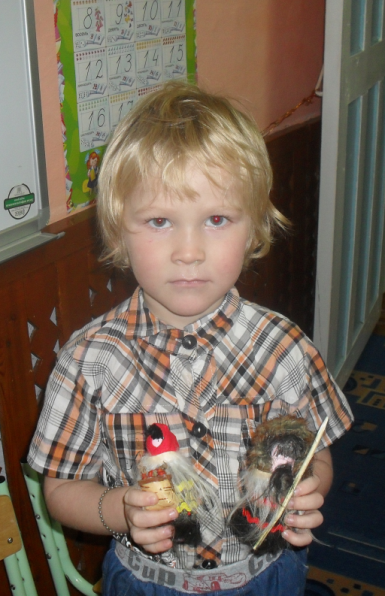 На Васюганских берегах,  болотах,Создали  люди  много деревень.Деревни вырастали с  кровью, потом,Из сосланных и репрессированных семей.Им помогали,  люди неказисты,Что заселяли земли у реки.Селькупы, остяки, им были  близки,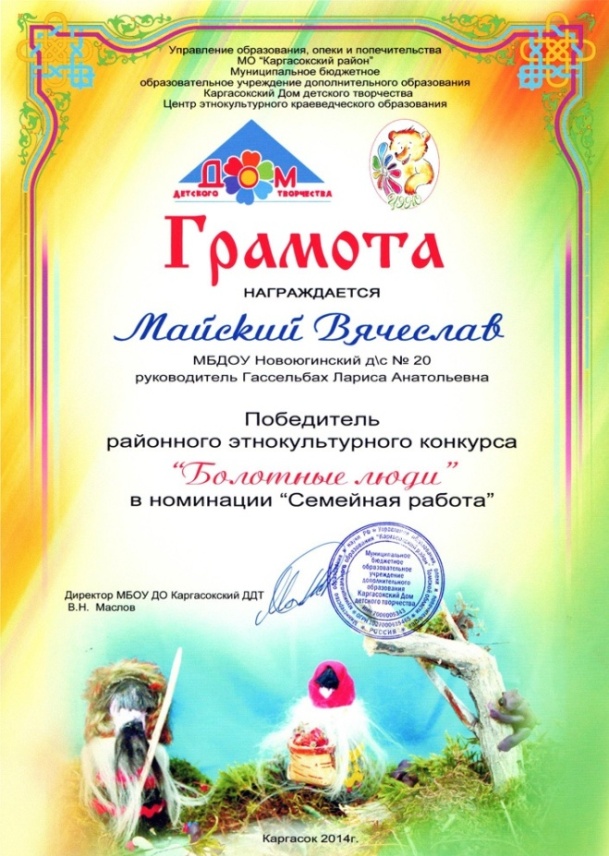 Они им помогали, как могли.В наш современный век,Тех наций нет в помине.Тех деревушек нам не отыскать.Но боль живёт в огромном нашем мире,Мы вечной памятью  должны её унять.Мы, дети, все из  разных поколений,Мы, дети, памяти частичку сберегли.Мы сувенир создали тех народов,Кто нашим бабушкам и дедам помогли.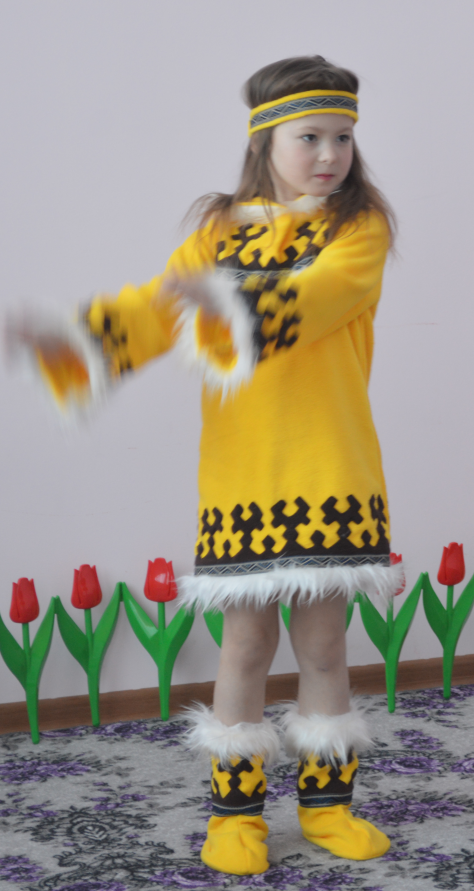 Моя семья Ангалиных проживает с самого основания села Новоюгино.Моя бабушка Ангалина Светлана Юрьевна, родилась и выросла в моём родном селе. Бабушка нам  рассказывала, что их род селькупов помогал людям, которых ссылали. Они им оказывали помощь в одежде, давали рыбу, ягоды. Многому селькупы учили народ: ловить рыбу, охотится. В нашем роду женщины проявили свой талант в искусстве (рисуют, мастерят, вяжут). А мужчины в охоте и рыбалке.Я Майский Слава, очень горжусь тем, что я селькуп и хочу об этом рассказать всем.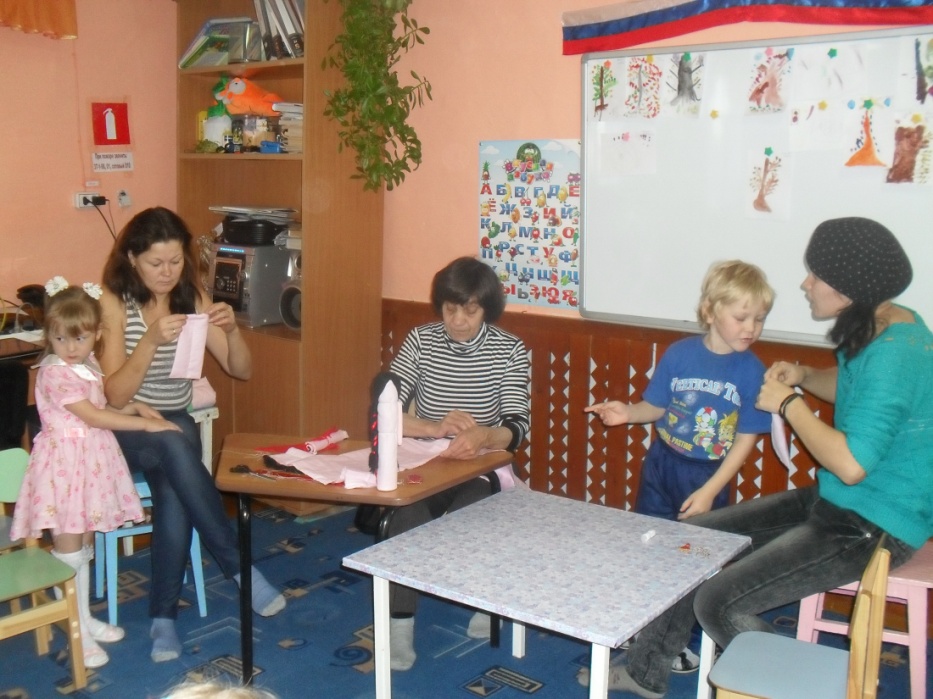 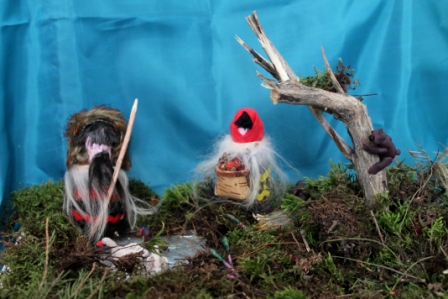 